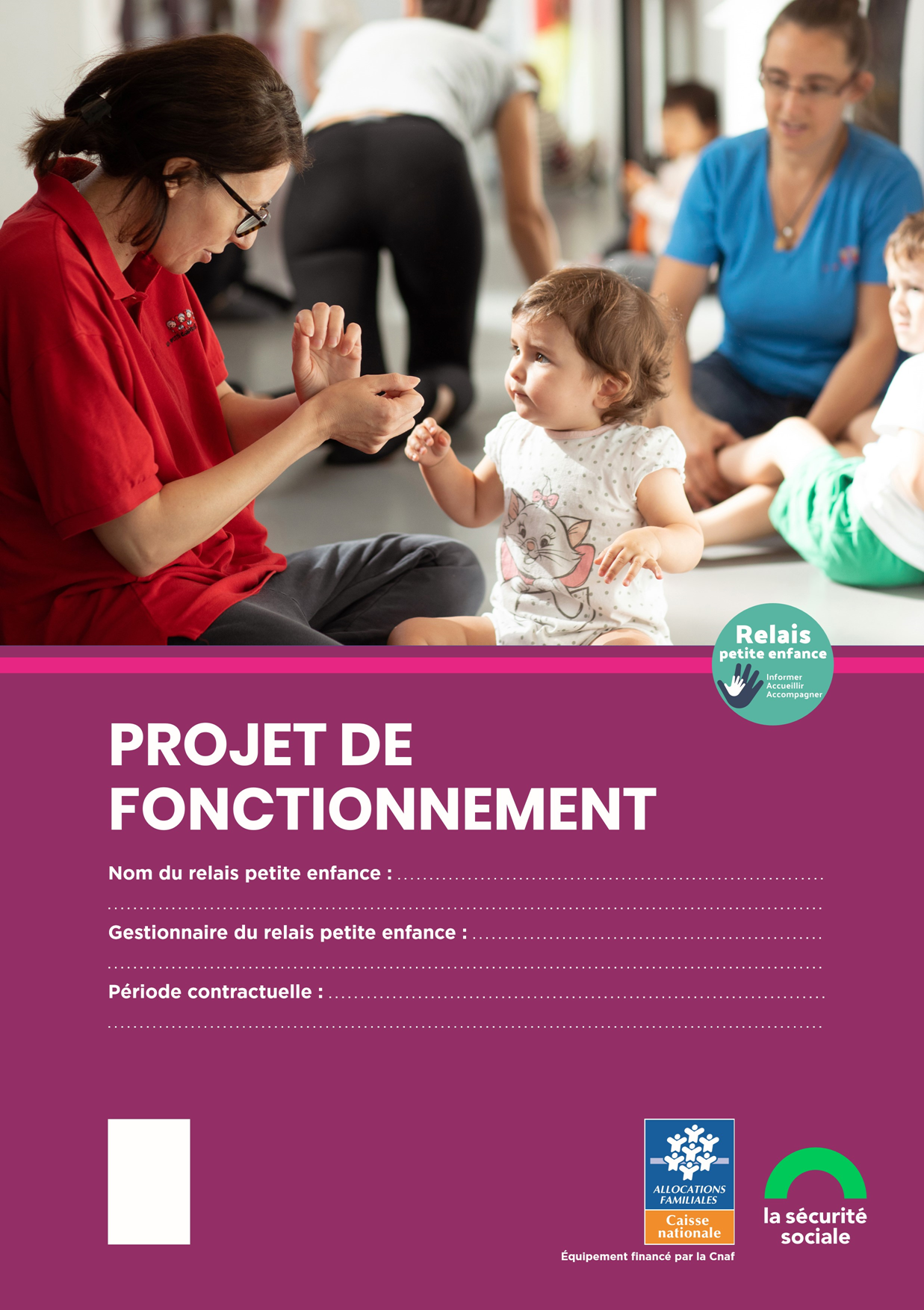 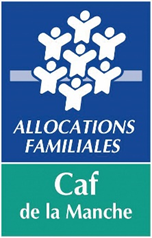 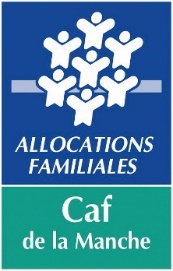 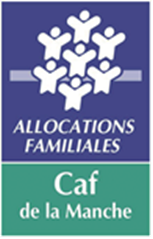 		Projet de Fonctionnement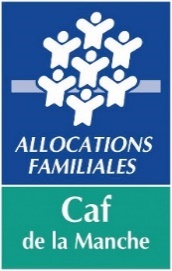 Territoire concerné par le projet :Nom du gestionnaire :Nom de la personne en charge de l’animation de la démarche d’évaluation de ce projet et de la formalisation de ce document :Période contractuelle du ….                    au ……….	Création	     Renouvellement		  ProlongationDossier complété le : 		Signature et cachet du gestionnaire :…………………………………..					SOMMAIRE – PREAMBULELe projet de fonctionnement constitue le document de cadrage qui définit les axes et méthodes de travail du relais petite enfance sur la période contractuelle. Il est élaboré conjointement par l’animateur et le gestionnaire du Rpe, avec l’accompagnement de la Caf. Il s’inscrit dans le cadre de référence constitué par le référentiel national des relais petite enfance. Dans le prolongement de celui-ci, il décrit les enjeux, les moyens mobilisés et actions mises en œuvre en direction des familles d’une part et des professionnels de l’accueil du jeune enfant d’autre part, en tenant compte du contexte local et des besoins du public sur le territoire d’intervention du relais. Le projet de fonctionnement constitue la feuille de route du relais petite enfance sur la période contractuelle. Le gestionnaire s’engage à réaliser les objectifs et mettre à disposition les moyens décrits dans le projet. Le projet est validé par le conseil d’administration de la Caf ou son instance délégataire et le Rpe bénéficie de la prestation de service de la branche Famille et du bonus « mission renforcée », le cas échéant. Les caractéristiques administratives du relais petite enfanceFonctionnement du relais et moyens au service du projet Les moyens humains : Joindre les fiches de postes au projet de fonctionnement.Si une augmentation du temps de travail de(s) animateur(s) ou une nouvelle embauche est envisagée sur la période, précisez la date prévisionnelle (mois et année) ainsi que le nombre d’etp. ……………………………………………………………………………………………………………………………………………………………………………………………………………………………………………………………………………………Pour rappel, la prestation de service Rpe est calculée sur la base d'un nombre d'Etp d'animateur de Rpe validé par le Conseil d’administration de la Caf ; en cas de projet d’augmentation d’Etp, le gestionnaire devra en informer la Caf.Le planning et les actions :  Si plusieurs activités sont réalisées en même temps par différents animateurs, précisez l’ensemble des activités dans les cases.Le nombre d’heures / semaine valorise le travail de l’ensemble des animateurs ou salariés qui travaillent au sein du Relais.Le Rpe est habilité pour répondre aux demandes en ligne sur le site monenfant.fr :  OUI □  NON □Si NON, préciser s’il est prévu que le Rpe soit prochainement habilité sur le site monenfant.fr et à quelle échéance prévisionnelle ?……………………………………………………………………………………………………………………………………………..……………………………………………………………………………………………………………………………………………..Les locaux Pour rappel, selon le référentiel national des relais petite enfance, un Rpe dispose a minima des espaces suivants : le bureau de l’animateur pour ses tâches administratives, les permanences d’accueil et les entretiens individuels avec les familles ou les professionnels ;un espace pour les animations collectives (ateliers d’éveils, animations, réunions collectives etc…). Le bureau doit permettre la confidentialité et le Rpe doit être équipé du matériel nécessaire pour assurer un accueil et un accompagnement adéquats. Il dispose à ce titre d’un mobilier de bureau, d’un téléphone, d’un ordinateur, d’une imprimante, d’un accès à internet et de la documentation spécifique (ex : revues, livres).Le local destiné aux animations collectives et/ou aux réunions peut se trouver sur le site de la permanence ou être intégré dans un autre service déjà existant (établissements d’accueil du jeune enfant, lieu d’accueil enfants - parents, etc...). Il doit être adapté à l’accueil de jeunes enfants de telle sorte que les activités puissent être organisées dans des conditions satisfaisantes de sécurité, d’hygiène et de confort. L’espace doit être suffisant et doté du matériel pédagogique cohérent au regard des principes de la charte nationale d’accueil du jeune enfant. Il dispose nécessairement d’une installation sanitaire adaptée pour les enfants comme pour les adultes et d’une trousse de premiers secours. Toutes les activités du relais se déroulent sur le même site : OUI □  NON □Si la configuration des locaux ne respecte pas l’ensemble des attendus du référentiel national des relais petite enfance à la date d’élaboration du présent projet de fonctionnement, quelles sont les adaptations et aménagements prévus pour assurer un accueil de qualité du public et se conformer à terme au référentiel national ? A quelle échéance ?……………………………………………………………………………………………………………………………………………..……………………………………………………………………………………………………………………………………………..Des activités du relais se déroulent sur plusieurs sites : OUI □  NON □Si oui, veuillez compléter le tableau suivant : *précisez s’il s’agit d’un lieu de permanence ou d’animation (ou autre)Le matériel  Si l’acquisition de matériel est prévue, veuillez indiquer les échéances prévisionnelles :……………………………………………………………………………………………………………………………………………………………………………………………………………………………………………………………………………………Le contexte et diagnostic territorial du Relais Décrire l’histoire du relais (origine de la création, choix du lieu d’implantation et évolutions majeures) :………………………………………………………………………………………………………………………………………………………………………………………………………………………………………………………………………………………………………………………………………………………………………………………………………………………………………………………………………………………………………………………………………………………………………………………………………………………………………………………………………………………………………………………………………………………………………………………………………………………………………………………Décrire le diagnostic local et les enjeux pertinents pour l’activité du relais petite enfance :………………………………………………………………………………………………………………………………………………………………………………………………………………………………………………………………………………………………………………………………………………………………………………………………………………………………………………………………………………………………………………………………………………………………………………………………………………………………………………………………………………………………………………………………………………………………………………………………………………………………………………………………Décrire la politique et les perspectives de la petite enfance sur le territoire (orientations de la Ctg, du Sdsf ou autres) :………………………………………………………………………………………………………………………………………………………………………………………………………………………………………………………………………………………………………………………………………………………………………………………………………………………………………………………………………………………………………………………………………………………………………………………………………………………………………………………………………………………………………………………………………………………………………………………………………………………………………………………………Décrire l’intégration et la participation du Rpe dans les instances locales de coordination de la politique petite enfance :………………………………………………………………………………………………………………………………………………………………………………………………………………………………………………………………………………………………………………………………………………………………………………………………………………………………………………………………………………………………………………………………………………………………………………………………………………………………………………………………………………………………………………………………………………………………………………………………………………………………………………………………Décrire les partenariats engagés par le Rpe avec les autres équipements de son territoire (ludothèque, bibliothèque etc.)………………………………………………………………………………………………………………………………………………………………………………………………………………………………………………………………………………………………………………………………………………………………………………………………………………………………………………………………………………………………………………………………………………………………………………………………………………………………………………………………………………………………………………………………………………………………………………………………………………………………………………………………4.L’évaluation du projet de fonctionnementSur la période contractuelle précédente        du ….                    au ……….	A ne pas confondre avec le bilan (quantitatif et qualitatif) qui rend compte chaque année du fonctionnement du RPE et doit désormais être saisi en ligne ; L’évaluation, quant à elle, revient sur les axes de travail (objectifs) du précédent projet pour apprécier l’écart entre les résultats attendus et obtenus, identifier si les effets recherchés se sont produits, présenter les résultats et effets induits même s’ils n’étaient pas recherchés…Et dresser les perspectives du prochain projet.4.1 Identification des partenariats mobilisés à cette étape :Il s’agit des acteurs associés à l’évaluation du précédent projet, méthodologie et outils utilisés…………………………………………………………………………………………………………………………………………………………………………………………………………………………………………………………………………………………………………………………………………………………………………………………………………………………………………………………………………………………………………………………………………………………………………………………………………………………………………………………………………………………………………………………………………………………………………………………………………………………………………………………………4.2 Rappel des axes de travail (objectifs) du précédent projet, des résultats attendus et leur évaluation : Dans le tableau ci-dessous, vous exposerez par grande Mission du RPE (selon le précédent référentiel), et selon les objectifs de votre précédent projet, l’évaluation que vous avez pu en faire. Il s’agira de décliner, pour les actions mises en œuvre, les résultats et effets constatés et/ou obtenus, et de présenter l’analyse des écarts éventuels au regard de ce qui était recherché.Vous vous appuierez sur les critères ou indicateurs d’évaluation que vous aviez définis dans votre précédent projet. Vous pouvez intégrer autant de tableaux qu’il vous est nécessaire par mission, sans toutefois oublier qu’une évaluation n’est jamais exhaustive et qu’il est préférable de privilégier les objectifs à fort enjeu. 4.2.1 - Mission : Les RPE ont une mission d’information tant en direction des parents que des professionnels de la petite enfance.4.2.2 - Mission : Les RPE (RAM) offrent un cadre de pratiques d’échanges des pratiques professionnelles.4.3 Analyse du fonctionnement du RPE dans son environnement : Le RPE est une structure dont le fonctionnement peut être fortement impacté par son environnement institutionnel propre ou par la vie du territoire dans lequel il est intégré.A partir des constats et analyses partagées au sein des différentes instances de concertation dont vous faites partie, en tant qu’acteur de la petite enfance d’un territoire, explicitez dans le tableau ci-dessous, ce qui favorise ou bien freine l’intervention du RAM en faveur de ses différentes catégories d’usagers (professionnels de l’accueil individuel, parents, enfants).   Vous analyserez la gouvernance liée au projet de la structure, l’organisation de l’équipe, la gestion du lieu, la dynamique partenariale locale…, et identifierez :Les freins, obstacles dus au fonctionnement de la structure et ceux qui relèvent du contexte extérieur,Les facteurs facilitants gagnent également à être repérés,L’efficacité des actions d’information, de communication et de promotion du lieu,La pertinence des outils, des indicateurs utilisés,[…]Vous synthétiserez votre analyse dans le tableau ci-après :4.4 Commentaire, questionnements, enseignements à tirer pour le renouvellement du projet et les axes de progression recherchés : ………………………………………………………………………………………………………………………………………………………………………………………………………………………………………………………………………………………………………………………………………………………………………………………………………………………………………………………………………………………………………………………………………………………………………………………………………………………………………………………………………………………………………………………………………………………………………………………………………………………………………………………………………………………………………………………………………………………………………………………………………………………………………………………………………………………………………………………………………………………………………………………………………………………………………………………………………………………………………………………………………………………………………………………………………………………………………………………………………………………………………………………………………………………………………………………………………………………………………………………………………………………………………………………………………………………………………………………………………………………………………………………………………………………………………………………………………………………………………………………………………………………………………………………………………………………………………………………………………………………………………………………………………………………………………………………………………………………………………………………………………………………………………………………………………………………………………………………………………………………………………………………………………………………………………………………………La formalisation du projet La formalisation du projet sert à établir une feuille de route pour la prochaine période pluriannuelle. Elle doit partir d’un diagnostic et établir les perspectives, projets et pistes d’actions envisagées pour chacune des missions détaillées au sein du référentiel national.Le diagnostic des missions consiste à faire l’état des lieux des actions mises en place par le relais et d’en tirer des enseignements/constats afin d’identifier des axes d’amélioration ou d’éventuelles nouvelles actions à mener.5.1.  L’information et l’accompagnement des familles Mission 1 : Informer les familles :Thème 1-1 : Informer les familles sur l’ensemble de l’offre d’accueil du territoire :Thème 1-2 : Valoriser l’offre de service de monenfant.fr et répondre aux demandes en ligne :Thème 1-3 : Valoriser une orientation relative à la dynamique du territoire en lien avec la mission 1, s’il y a lieu au regard de votre diagnostic général : Mission renforcée 1 : Le guichet unique d’information :Uniquement si le relais souhaite s’engager dans la mission de guichet unique d’information. Pour rappel, la réussite de cette mission est attestée par l’atteinte de l’indicateur suivant :« Le Rpe est l’unique porte d’entrée des demandes d’information des familles sur les modes d’accueil. En cas de contrôle, la Caf vérifie par tout moyen l’effectivité de :La centralisation des demandes des familles par le Rpe sur le territoire,L’habilitation sur le site monenfant.fr,Les réponses aux demandes d’information en ligne. »Mission 2 : Accompagner le recours à un professionnel de l’accueil individuel :Thème 2-1 : Favoriser la mise en relation entre les parents et les professionnels :Thème 2-2 : Accompagner les parents dans l’appropriation de leur rôle de particulier employeur :Thème 2-3 : Valoriser une orientation relative à la dynamique du territoire en lien avec la mission 1, s’il y a lieu au regard de votre diagnostic général : 5.2. 5.1.  L’information et l’accompagnement des professionnelsMission 1 : Offrir un lieu d’information, de rencontres et d’échanges pour les professionnels :Thème 1-1 : Informer les professionnels sur le métier :Thème 1-2 : Informer et assister les assistants maternels dans le cadre de leurs démarches sur monenfant.fr :Thème 1-3 : Proposer des temps d’échange et d’écoute aux professionnels :Thème 1-4 : Valoriser une orientation relative à la dynamique du territoire en lien avec la mission 1, s’il y a lieu au regard de votre diagnostic général : Mission 2 : Accompagner la professionnalisation et l’amélioration continue des pratiques :Thème 2-1 : Organiser des ateliers d’éveil :Mission renforcée 2 - L’analyse de la pratique :Uniquement si le relais souhaite s’engager dans la mission renforcée « analyse de la pratique ». Pour rappel, la réussite de cette mission est conditionnée à l’atteinte de deux indicateurs :« Au moins 8 assistants maternels différents ont bénéficié d’ateliers d’analyse de la pratique organisés par le Rpe ,Le Rpe a organisé au moins 6 séances d’analyse de la pratique dans l’année.En cas de contrôle de la Caf, il peut être demandé toute pièce justifiant l’organisation de ces ateliers et notamment les fiches d’émargement et d’inscription des professionnels. »Thème 2-2 : Accompagner le parcours de formation des professionnels :Thème 2-3 : Valoriser une orientation relative à la dynamique du territoire en lien avec la mission 1, s’il y a lieu au regard de votre diagnostic général : Mission 3 : Lutter contre la sous activité subie des assistants maternels et le manque d’attractivité du métier :Thème 3-1 : Lutter contre la sous activité subie des assistants maternels :Thème 3-2 : Promouvoir le métier d’assistant maternel :Thème 3-3 : Valoriser une orientation relative à la dynamique du territoire en lien avec la mission 1, s’il y a lieu au regard de votre diagnostic général : Mission renforcée 3 - La promotion renforcée de l’accueil individuel :Uniquement si le relais souhaite s’engager dans la mission de promotion renforcée de l’accueil individuel. Pour rappel, la réussite de cette mission est conditionnée à l’atteinte de l’indicateur suivant :« Le Rpe a établi une stratégie pluriannuelle de promotion de l’accueil individuel ou du métier d’assistant maternel qui se traduit dans l’année par la réalisation d’au moins une action.En cas de contrôle de la Caf, le Rpe devra fournir toute pièce justifiant le déploiement de sa stratégie de promotion de l’accueil individuel (exemple : plan d’action, preuve de la réalisation des différentes actions par le Rpe) ».Nom du relais :  Nom du relais :  Adresse administrative : Adresse administrative : Numéro(s) de téléphone :Adresse email : Adresse email : Date de création :Date de création :Gestionnaire : Nature juridique :  Adresse : Nom du responsable hiérarchique de l’animateur :Coordonnées de contact :Communes et intercommunalités couvertes par le relaisLes animateurs du relaisLes animateurs du relaisLes animateurs du relaisLes animateurs du relaisNom - PrénomDate d’embaucheFormation initialeExpérience(s) professionnelle antérieureDurée de travail hebdomadaire au RelaisFormation continue envisagéeAutres personnels du relaisAutres personnels du relaisAutres personnels du relaisAutres personnels du relaisFonctionTemps de travail affecté au Relais (en h/semaine)Organisation hebdomadaire prévisionnelle du relais sur la durée du projetOrganisation hebdomadaire prévisionnelle du relais sur la durée du projetOrganisation hebdomadaire prévisionnelle du relais sur la durée du projetOrganisation hebdomadaire prévisionnelle du relais sur la durée du projetOrganisation hebdomadaire prévisionnelle du relais sur la durée du projetOrganisation hebdomadaire prévisionnelle du relais sur la durée du projetOrganisation hebdomadaire prévisionnelle du relais sur la durée du projetOrganisation hebdomadaire prévisionnelle du relais sur la durée du projetLUNDIMARDIMERCREDIJEUDIVENDREDISAMEDIMatinHoraires MatinHoraires Après - midiHorairesAprès - midiHoraires Total heures Total heures Répartition des différentes activités professionnellesRépartition des différentes activités professionnellesRépartition des différentes activités professionnellesActivitésNombre d’heures/semaine%Accueil physique et téléphonique des familles (entretiens individuels ou temps collectifs) et réponses par mail aux demandesAccueil physique et téléphonique des professionnels (entretiens individuels ou temps collectifs) et réponses par mail aux demandesTemps collectifs et animations en présence des enfantsGestion de l’équipement (pilotage de l’activité, gestion administrative et des locaux, etc …)Autre(s) (préciser)Configuration des locaux principauxConfiguration des locaux principauxConfiguration des locaux principauxLe relais…OUINON… dispose d’un local spécifique… est intégré dans un autre équipement Si oui précisez lequel :  … a une signalétique … dispose d’un bureau d’accueil individuel garantissant la confidentialité… dispose d’un espace réservé aux animations collectives … dispose d’une salle de réunion… dispose de sanitaires adaptés pour les enfants et adultes… autre : décrire (tout autre espace dédié au relais comme par exemple espace Snoezelen, potager etc…)Les autres lieux d’intervention du Rpe le cas échéantLes autres lieux d’intervention du Rpe le cas échéantLes autres lieux d’intervention du Rpe le cas échéantCOMMUNEAdresseUsage*Matériel à dispositionMatériel à dispositionMatériel à dispositionLe relais dispose de…OUINON… un téléphone fixe… un téléphone portable… un ordinateur fixe… un ordinateur portable… un photocopieur… une imprimante… un accès à internet… un logiciel de gestion… une adresse mail… matériel pédagogique et d’animation… documentations spécifiques (revues, livres etc…)… un véhiculeThème du référentiel Rpe concerné :Exemple : Thème 1.1 « L’information des familles sur les différents modes d’accueil et la mise en relation de l’offre et de la demande. »Thème du référentiel Rpe concerné :Exemple : Thème 1.1 « L’information des familles sur les différents modes d’accueil et la mise en relation de l’offre et de la demande. »Thème du référentiel Rpe concerné :Exemple : Thème 1.1 « L’information des familles sur les différents modes d’accueil et la mise en relation de l’offre et de la demande. »Thème du référentiel Rpe concerné :Exemple : Thème 1.1 « L’information des familles sur les différents modes d’accueil et la mise en relation de l’offre et de la demande. »Thème du référentiel Rpe concerné :Exemple : Thème 1.1 « L’information des familles sur les différents modes d’accueil et la mise en relation de l’offre et de la demande. »Thème du référentiel Rpe concerné :Exemple : Thème 1.1 « L’information des familles sur les différents modes d’accueil et la mise en relation de l’offre et de la demande. »Thème du référentiel Rpe concerné :Exemple : Thème 1.1 « L’information des familles sur les différents modes d’accueil et la mise en relation de l’offre et de la demande. »Thème du référentiel Rpe concerné :Exemple : Thème 1.1 « L’information des familles sur les différents modes d’accueil et la mise en relation de l’offre et de la demande. »Thème du référentiel Rpe concerné :Exemple : Thème 1.1 « L’information des familles sur les différents modes d’accueil et la mise en relation de l’offre et de la demande. »Rappel des objectifsRappel des résultats attendusIndicateurs d’évaluationRéalisations, actions mises en place, moyens mobilisésRésultats obtenus, effets constatés (qu’est-ce que ça a produit, changé, apporté ?)Objectif atteintEn partieNon atteintAnalyse des écarts entre résultats attendus et obtenus, En conclusion, quelles sont les perspectives et les suites à donner (le cas échéant) dans le prochain projet de fonctionnement au regard de cette mission et des thèmes du référentiel national RPE du 01/12/2021.En conclusion, quelles sont les perspectives et les suites à donner (le cas échéant) dans le prochain projet de fonctionnement au regard de cette mission et des thèmes du référentiel national RPE du 01/12/2021.En conclusion, quelles sont les perspectives et les suites à donner (le cas échéant) dans le prochain projet de fonctionnement au regard de cette mission et des thèmes du référentiel national RPE du 01/12/2021.En conclusion, quelles sont les perspectives et les suites à donner (le cas échéant) dans le prochain projet de fonctionnement au regard de cette mission et des thèmes du référentiel national RPE du 01/12/2021.En conclusion, quelles sont les perspectives et les suites à donner (le cas échéant) dans le prochain projet de fonctionnement au regard de cette mission et des thèmes du référentiel national RPE du 01/12/2021.En conclusion, quelles sont les perspectives et les suites à donner (le cas échéant) dans le prochain projet de fonctionnement au regard de cette mission et des thèmes du référentiel national RPE du 01/12/2021.En conclusion, quelles sont les perspectives et les suites à donner (le cas échéant) dans le prochain projet de fonctionnement au regard de cette mission et des thèmes du référentiel national RPE du 01/12/2021.En conclusion, quelles sont les perspectives et les suites à donner (le cas échéant) dans le prochain projet de fonctionnement au regard de cette mission et des thèmes du référentiel national RPE du 01/12/2021.Priorisation (degré d’importance, échéance court, moyen, long terme ?)Thème du référentiel Rpe concerné :Exemple : Thème 1.3 « L’information des professionnels de la petite enfance sur les conditions d’accès et d’exercice de ces métiers »Thème du référentiel Rpe concerné :Exemple : Thème 1.3 « L’information des professionnels de la petite enfance sur les conditions d’accès et d’exercice de ces métiers »Thème du référentiel Rpe concerné :Exemple : Thème 1.3 « L’information des professionnels de la petite enfance sur les conditions d’accès et d’exercice de ces métiers »Thème du référentiel Rpe concerné :Exemple : Thème 1.3 « L’information des professionnels de la petite enfance sur les conditions d’accès et d’exercice de ces métiers »Thème du référentiel Rpe concerné :Exemple : Thème 1.3 « L’information des professionnels de la petite enfance sur les conditions d’accès et d’exercice de ces métiers »Thème du référentiel Rpe concerné :Exemple : Thème 1.3 « L’information des professionnels de la petite enfance sur les conditions d’accès et d’exercice de ces métiers »Thème du référentiel Rpe concerné :Exemple : Thème 1.3 « L’information des professionnels de la petite enfance sur les conditions d’accès et d’exercice de ces métiers »Thème du référentiel Rpe concerné :Exemple : Thème 1.3 « L’information des professionnels de la petite enfance sur les conditions d’accès et d’exercice de ces métiers »Thème du référentiel Rpe concerné :Exemple : Thème 1.3 « L’information des professionnels de la petite enfance sur les conditions d’accès et d’exercice de ces métiers »Rappel des objectifsRappel des résultats attendusIndicateurs d’évaluationRéalisations, actions mises en place, moyens mobilisésRésultats obtenus, effets constatés (qu’est-ce que ça a produit, changé, apporté ?)Objectif atteintEn partieNon atteintAnalyse des écarts entre résultats attendus et obtenus, En conclusion, quelles sont les perspectives et les suites à donner (le cas échéant) dans le prochain projet de fonctionnement au regard de cette mission et des thèmes du référentiel national RPE du 01/12/2021En conclusion, quelles sont les perspectives et les suites à donner (le cas échéant) dans le prochain projet de fonctionnement au regard de cette mission et des thèmes du référentiel national RPE du 01/12/2021En conclusion, quelles sont les perspectives et les suites à donner (le cas échéant) dans le prochain projet de fonctionnement au regard de cette mission et des thèmes du référentiel national RPE du 01/12/2021En conclusion, quelles sont les perspectives et les suites à donner (le cas échéant) dans le prochain projet de fonctionnement au regard de cette mission et des thèmes du référentiel national RPE du 01/12/2021En conclusion, quelles sont les perspectives et les suites à donner (le cas échéant) dans le prochain projet de fonctionnement au regard de cette mission et des thèmes du référentiel national RPE du 01/12/2021En conclusion, quelles sont les perspectives et les suites à donner (le cas échéant) dans le prochain projet de fonctionnement au regard de cette mission et des thèmes du référentiel national RPE du 01/12/2021En conclusion, quelles sont les perspectives et les suites à donner (le cas échéant) dans le prochain projet de fonctionnement au regard de cette mission et des thèmes du référentiel national RPE du 01/12/2021En conclusion, quelles sont les perspectives et les suites à donner (le cas échéant) dans le prochain projet de fonctionnement au regard de cette mission et des thèmes du référentiel national RPE du 01/12/2021Priorisation (degré d’importance, échéance court, moyen, long terme ?)Thème du référentiel Ram concerné :Exemple : Thème 2.1 « Le RPE contribue à la professionnalisation des assistants maternels et des gardes d’enfants à domicile »Thème du référentiel Ram concerné :Exemple : Thème 2.1 « Le RPE contribue à la professionnalisation des assistants maternels et des gardes d’enfants à domicile »Thème du référentiel Ram concerné :Exemple : Thème 2.1 « Le RPE contribue à la professionnalisation des assistants maternels et des gardes d’enfants à domicile »Thème du référentiel Ram concerné :Exemple : Thème 2.1 « Le RPE contribue à la professionnalisation des assistants maternels et des gardes d’enfants à domicile »Thème du référentiel Ram concerné :Exemple : Thème 2.1 « Le RPE contribue à la professionnalisation des assistants maternels et des gardes d’enfants à domicile »Thème du référentiel Ram concerné :Exemple : Thème 2.1 « Le RPE contribue à la professionnalisation des assistants maternels et des gardes d’enfants à domicile »Thème du référentiel Ram concerné :Exemple : Thème 2.1 « Le RPE contribue à la professionnalisation des assistants maternels et des gardes d’enfants à domicile »Thème du référentiel Ram concerné :Exemple : Thème 2.1 « Le RPE contribue à la professionnalisation des assistants maternels et des gardes d’enfants à domicile »Thème du référentiel Ram concerné :Exemple : Thème 2.1 « Le RPE contribue à la professionnalisation des assistants maternels et des gardes d’enfants à domicile »Rappel des objectifsRappel des résultats attendusIndicateurs d’évaluationRéalisations, actions mises en place, moyens mobilisésRésultats obtenus, effets constatés (qu’est-ce que ça a produit, changé, apporté ?)Objectif atteintEn partieNon atteintAnalyse des écarts entre résultats attendus et obtenus, En conclusion, quelles sont les perspectives et les suites à donner (le cas échéant) dans le prochain projet de fonctionnement au regard de cette mission et des thèmes du référentiel national RPE du 01/12/2021En conclusion, quelles sont les perspectives et les suites à donner (le cas échéant) dans le prochain projet de fonctionnement au regard de cette mission et des thèmes du référentiel national RPE du 01/12/2021En conclusion, quelles sont les perspectives et les suites à donner (le cas échéant) dans le prochain projet de fonctionnement au regard de cette mission et des thèmes du référentiel national RPE du 01/12/2021En conclusion, quelles sont les perspectives et les suites à donner (le cas échéant) dans le prochain projet de fonctionnement au regard de cette mission et des thèmes du référentiel national RPE du 01/12/2021En conclusion, quelles sont les perspectives et les suites à donner (le cas échéant) dans le prochain projet de fonctionnement au regard de cette mission et des thèmes du référentiel national RPE du 01/12/2021En conclusion, quelles sont les perspectives et les suites à donner (le cas échéant) dans le prochain projet de fonctionnement au regard de cette mission et des thèmes du référentiel national RPE du 01/12/2021En conclusion, quelles sont les perspectives et les suites à donner (le cas échéant) dans le prochain projet de fonctionnement au regard de cette mission et des thèmes du référentiel national RPE du 01/12/2021En conclusion, quelles sont les perspectives et les suites à donner (le cas échéant) dans le prochain projet de fonctionnement au regard de cette mission et des thèmes du référentiel national RPE du 01/12/2021Priorisation (degré d’importance, échéance court, moyen, long terme ?)INTERNESPropres au projet, à la structure, au porteur de projetForcesFaiblessesINTERNESPropres au projet, à la structure, au porteur de projetEXTERNESLiés au contexte général, à l’environnementOpportunitésRisques / MenacesEXTERNESLiés au contexte général, à l’environnementDIAGNOSTICDIAGNOSTICDIAGNOSTICDIAGNOSTICDonnées ConstatsAnalyseAxe(s) de progression en lien avec l’évaluation du précédent projetACTION(S) ENVISAGEE(S) POUR LA NOUVELLE PERIODEACTION(S) ENVISAGEE(S) POUR LA NOUVELLE PERIODEACTION(S) ENVISAGEE(S) POUR LA NOUVELLE PERIODEACTION(S) ENVISAGEE(S) POUR LA NOUVELLE PERIODEACTION(S) ENVISAGEE(S) POUR LA NOUVELLE PERIODEACTION(S) ENVISAGEE(S) POUR LA NOUVELLE PERIODEN°ObjectifsDescription de l’actionMoyens allouésRésultats attendusEchéances prévisionnellesIndicateurs d’évaluationDIAGNOSTICDIAGNOSTICDIAGNOSTICDIAGNOSTICDonnées ConstatsAnalyseAxe(s) de progression en lien avec l’évaluation du précédent projetACTION(S) ENVISAGEE(S) POUR LA NOUVELLE PERIODEACTION(S) ENVISAGEE(S) POUR LA NOUVELLE PERIODEACTION(S) ENVISAGEE(S) POUR LA NOUVELLE PERIODEACTION(S) ENVISAGEE(S) POUR LA NOUVELLE PERIODEACTION(S) ENVISAGEE(S) POUR LA NOUVELLE PERIODEACTION(S) ENVISAGEE(S) POUR LA NOUVELLE PERIODEN°ObjectifsDescription de l’actionMoyens allouésRésultats attendusEchéances prévisionnellesIndicateurs d’évaluationDIAGNOSTICDIAGNOSTICDIAGNOSTICDIAGNOSTICDonnées ConstatsAnalyseAxe(s) de progression en lien avec l’évaluation du précédent projetACTION(S) ENVISAGEE(S) POUR LA NOUVELLE PERIODEACTION(S) ENVISAGEE(S) POUR LA NOUVELLE PERIODEACTION(S) ENVISAGEE(S) POUR LA NOUVELLE PERIODEACTION(S) ENVISAGEE(S) POUR LA NOUVELLE PERIODEACTION(S) ENVISAGEE(S) POUR LA NOUVELLE PERIODEACTION(S) ENVISAGEE(S) POUR LA NOUVELLE PERIODEN°ObjectifsDescription de l’actionMoyens allouésRésultats attendusEchéances prévisionnellesIndicateurs d’évaluationDiagnostic motivant l’engagement dans cette mission renforcéeACTION(S) ENVISAGEE(S) POUR LA MISE EN PLACE DE LA MISSION RENFORCÉEACTION(S) ENVISAGEE(S) POUR LA MISE EN PLACE DE LA MISSION RENFORCÉEACTION(S) ENVISAGEE(S) POUR LA MISE EN PLACE DE LA MISSION RENFORCÉEACTION(S) ENVISAGEE(S) POUR LA MISE EN PLACE DE LA MISSION RENFORCÉEACTION(S) ENVISAGEE(S) POUR LA MISE EN PLACE DE LA MISSION RENFORCÉEACTION(S) ENVISAGEE(S) POUR LA MISE EN PLACE DE LA MISSION RENFORCÉEN°ObjectifsDescription de l’actionMoyens allouésRésultats attendusEchéances prévisionnellesIndicateurs d’évaluationDIAGNOSTICDIAGNOSTICDIAGNOSTICDIAGNOSTICDonnées ConstatsAnalyseAxe(s) de progression en lien avec l’évaluation du précédent projetACTION(S) ENVISAGEE(S) POUR LA NOUVELLE PERIODEACTION(S) ENVISAGEE(S) POUR LA NOUVELLE PERIODEACTION(S) ENVISAGEE(S) POUR LA NOUVELLE PERIODEACTION(S) ENVISAGEE(S) POUR LA NOUVELLE PERIODEACTION(S) ENVISAGEE(S) POUR LA NOUVELLE PERIODEACTION(S) ENVISAGEE(S) POUR LA NOUVELLE PERIODEN°ObjectifsDescription de l’actionMoyens allouésRésultats attendusEchéances prévisionnellesIndicateurs d’évaluationDIAGNOSTICDIAGNOSTICDIAGNOSTICDIAGNOSTICDonnées ConstatsAnalyseAxe(s) de progression en lien avec l’évaluation du précédent projetACTION(S) ENVISAGEE(S) POUR LA NOUVELLE PERIODEACTION(S) ENVISAGEE(S) POUR LA NOUVELLE PERIODEACTION(S) ENVISAGEE(S) POUR LA NOUVELLE PERIODEACTION(S) ENVISAGEE(S) POUR LA NOUVELLE PERIODEACTION(S) ENVISAGEE(S) POUR LA NOUVELLE PERIODEACTION(S) ENVISAGEE(S) POUR LA NOUVELLE PERIODEN°ObjectifsDescription de l’actionMoyens allouésRésultats attendusEchéances prévisionnellesIndicateurs d’évaluationDIAGNOSTICDIAGNOSTICDIAGNOSTICDIAGNOSTICDonnées ConstatsAnalyseAxe(s) de progression en lien avec l’évaluation du précédent projetACTION(S) ENVISAGEE(S) POUR LA NOUVELLE PERIODEACTION(S) ENVISAGEE(S) POUR LA NOUVELLE PERIODEACTION(S) ENVISAGEE(S) POUR LA NOUVELLE PERIODEACTION(S) ENVISAGEE(S) POUR LA NOUVELLE PERIODEACTION(S) ENVISAGEE(S) POUR LA NOUVELLE PERIODEACTION(S) ENVISAGEE(S) POUR LA NOUVELLE PERIODEN°ObjectifsDescription de l’actionMoyens allouésRésultats attendusEchéances prévisionnellesIndicateurs d’évaluationDIAGNOSTICDIAGNOSTICDIAGNOSTICDIAGNOSTICDonnées ConstatsAnalyseAxe(s) de progression en lien avec l’évaluation du précédent projetACTION(S) ENVISAGEE(S) POUR LA NOUVELLE PERIODEACTION(S) ENVISAGEE(S) POUR LA NOUVELLE PERIODEACTION(S) ENVISAGEE(S) POUR LA NOUVELLE PERIODEACTION(S) ENVISAGEE(S) POUR LA NOUVELLE PERIODEACTION(S) ENVISAGEE(S) POUR LA NOUVELLE PERIODEACTION(S) ENVISAGEE(S) POUR LA NOUVELLE PERIODEN°ObjectifsDescription de l’actionMoyens allouésRésultats attendusEchéances prévisionnellesIndicateurs d’évaluationDIAGNOSTICDIAGNOSTICDIAGNOSTICDIAGNOSTICDonnées ConstatsAnalyseAxe(s) de progression en lien avec l’évaluation du précédent projetACTION(S) ENVISAGEE(S) POUR LA NOUVELLE PERIODEACTION(S) ENVISAGEE(S) POUR LA NOUVELLE PERIODEACTION(S) ENVISAGEE(S) POUR LA NOUVELLE PERIODEACTION(S) ENVISAGEE(S) POUR LA NOUVELLE PERIODEACTION(S) ENVISAGEE(S) POUR LA NOUVELLE PERIODEACTION(S) ENVISAGEE(S) POUR LA NOUVELLE PERIODEN°ObjectifsDescription de l’actionMoyens allouésRésultats attendusEchéances prévisionnellesIndicateurs d’évaluationDIAGNOSTICDIAGNOSTICDIAGNOSTICDIAGNOSTICDonnées ConstatsAnalyseAxe(s) de progression en lien avec l’évaluation du précédent projetACTION(S) ENVISAGEE(S) POUR LA NOUVELLE PERIODEACTION(S) ENVISAGEE(S) POUR LA NOUVELLE PERIODEACTION(S) ENVISAGEE(S) POUR LA NOUVELLE PERIODEACTION(S) ENVISAGEE(S) POUR LA NOUVELLE PERIODEACTION(S) ENVISAGEE(S) POUR LA NOUVELLE PERIODEACTION(S) ENVISAGEE(S) POUR LA NOUVELLE PERIODEN°ObjectifsDescription de l’actionMoyens allouésRésultats attendusEchéances prévisionnellesIndicateurs d’évaluationDIAGNOSTICDIAGNOSTICDIAGNOSTICDIAGNOSTICDonnées ConstatsAnalyseAxe(s) de progression en lien avec l’évaluation du précédent projetACTION(S) ENVISAGEE(S) POUR LA NOUVELLE PERIODEACTION(S) ENVISAGEE(S) POUR LA NOUVELLE PERIODEACTION(S) ENVISAGEE(S) POUR LA NOUVELLE PERIODEACTION(S) ENVISAGEE(S) POUR LA NOUVELLE PERIODEACTION(S) ENVISAGEE(S) POUR LA NOUVELLE PERIODEACTION(S) ENVISAGEE(S) POUR LA NOUVELLE PERIODEN°ObjectifsDescription de l’actionMoyens allouésRésultats attendusEchéances prévisionnellesIndicateurs d’évaluationDIAGNOSTICDIAGNOSTICDIAGNOSTICDIAGNOSTICDonnées ConstatsAnalyseAxe(s) de progression en lien avec l’évaluation du précédent projetACTION(S) ENVISAGEE(S) POUR LA NOUVELLE PERIODEACTION(S) ENVISAGEE(S) POUR LA NOUVELLE PERIODEACTION(S) ENVISAGEE(S) POUR LA NOUVELLE PERIODEACTION(S) ENVISAGEE(S) POUR LA NOUVELLE PERIODEACTION(S) ENVISAGEE(S) POUR LA NOUVELLE PERIODEACTION(S) ENVISAGEE(S) POUR LA NOUVELLE PERIODEN°ObjectifsDescription de l’actionMoyens allouésRésultats attendusEchéances prévisionnellesIndicateurs d’évaluationDiagnostic motivant l’engagement dans cette mission renforcéeACTION(S) ENVISAGEE(S) POUR LA MISE EN PLACE DE LA MISSION RENFORCÉEACTION(S) ENVISAGEE(S) POUR LA MISE EN PLACE DE LA MISSION RENFORCÉEACTION(S) ENVISAGEE(S) POUR LA MISE EN PLACE DE LA MISSION RENFORCÉEACTION(S) ENVISAGEE(S) POUR LA MISE EN PLACE DE LA MISSION RENFORCÉEACTION(S) ENVISAGEE(S) POUR LA MISE EN PLACE DE LA MISSION RENFORCÉEACTION(S) ENVISAGEE(S) POUR LA MISE EN PLACE DE LA MISSION RENFORCÉEN°ObjectifsDescription de l’actionMoyens allouésRésultats attendusEchéances prévisionnellesIndicateurs d’évaluationDIAGNOSTICDIAGNOSTICDIAGNOSTICDIAGNOSTICDonnées ConstatsAnalyseAxe(s) de progression en lien avec l’évaluation du précédent projetACTION(S) ENVISAGEE(S) POUR LA NOUVELLE PERIODEACTION(S) ENVISAGEE(S) POUR LA NOUVELLE PERIODEACTION(S) ENVISAGEE(S) POUR LA NOUVELLE PERIODEACTION(S) ENVISAGEE(S) POUR LA NOUVELLE PERIODEACTION(S) ENVISAGEE(S) POUR LA NOUVELLE PERIODEACTION(S) ENVISAGEE(S) POUR LA NOUVELLE PERIODEN°ObjectifsDescription de l’actionMoyens allouésRésultats attendusEchéances prévisionnellesIndicateurs d’évaluationDIAGNOSTICDIAGNOSTICDIAGNOSTICDIAGNOSTICDonnées ConstatsAnalyseAxe(s) de progression en lien avec l’évaluation du précédent projetACTION(S) ENVISAGEE(S) POUR LA NOUVELLE PERIODEACTION(S) ENVISAGEE(S) POUR LA NOUVELLE PERIODEACTION(S) ENVISAGEE(S) POUR LA NOUVELLE PERIODEACTION(S) ENVISAGEE(S) POUR LA NOUVELLE PERIODEACTION(S) ENVISAGEE(S) POUR LA NOUVELLE PERIODEACTION(S) ENVISAGEE(S) POUR LA NOUVELLE PERIODEN°ObjectifsDescription de l’actionMoyens allouésRésultats attendusEchéances prévisionnellesIndicateurs d’évaluationDIAGNOSTICDIAGNOSTICDIAGNOSTICDIAGNOSTICDonnées ConstatsAnalyseAxe(s) de progression en lien avec l’évaluation du précédent projetACTION(S) ENVISAGEE(S) POUR LA NOUVELLE PERIODEACTION(S) ENVISAGEE(S) POUR LA NOUVELLE PERIODEACTION(S) ENVISAGEE(S) POUR LA NOUVELLE PERIODEACTION(S) ENVISAGEE(S) POUR LA NOUVELLE PERIODEACTION(S) ENVISAGEE(S) POUR LA NOUVELLE PERIODEACTION(S) ENVISAGEE(S) POUR LA NOUVELLE PERIODEN°ObjectifsDescription de l’actionMoyens allouésRésultats attendusEchéances prévisionnellesIndicateurs d’évaluationDIAGNOSTICDIAGNOSTICDIAGNOSTICDIAGNOSTICDonnées ConstatsAnalyseAxe(s) de progression en lien avec l’évaluation du précédent projetACTION(S) ENVISAGEE(S) POUR LA NOUVELLE PERIODEACTION(S) ENVISAGEE(S) POUR LA NOUVELLE PERIODEACTION(S) ENVISAGEE(S) POUR LA NOUVELLE PERIODEACTION(S) ENVISAGEE(S) POUR LA NOUVELLE PERIODEACTION(S) ENVISAGEE(S) POUR LA NOUVELLE PERIODEACTION(S) ENVISAGEE(S) POUR LA NOUVELLE PERIODEN°ObjectifsDescription de l’actionMoyens allouésRésultats attendusEchéances prévisionnellesIndicateurs d’évaluationDIAGNOSTICDIAGNOSTICDIAGNOSTICDIAGNOSTICDonnées ConstatsAnalyseAxe(s) de progression en lien avec l’évaluation du précédent projetACTION(S) ENVISAGEE(S) POUR LA NOUVELLE PERIODEACTION(S) ENVISAGEE(S) POUR LA NOUVELLE PERIODEACTION(S) ENVISAGEE(S) POUR LA NOUVELLE PERIODEACTION(S) ENVISAGEE(S) POUR LA NOUVELLE PERIODEACTION(S) ENVISAGEE(S) POUR LA NOUVELLE PERIODEACTION(S) ENVISAGEE(S) POUR LA NOUVELLE PERIODEN°ObjectifsDescription de l’actionMoyens allouésRésultats attendusEchéances prévisionnellesIndicateurs d’évaluationDiagnostic motivant l’engagement dans cette mission renforcéeACTION(S) ENVISAGEE(S) POUR LA MISE EN PLACE DE LA MISSION RENFORCÉEACTION(S) ENVISAGEE(S) POUR LA MISE EN PLACE DE LA MISSION RENFORCÉEACTION(S) ENVISAGEE(S) POUR LA MISE EN PLACE DE LA MISSION RENFORCÉEACTION(S) ENVISAGEE(S) POUR LA MISE EN PLACE DE LA MISSION RENFORCÉEACTION(S) ENVISAGEE(S) POUR LA MISE EN PLACE DE LA MISSION RENFORCÉEACTION(S) ENVISAGEE(S) POUR LA MISE EN PLACE DE LA MISSION RENFORCÉEN°ObjectifsDescription de l’actionMoyens allouésRésultats attendusEchéances prévisionnellesIndicateurs d’évaluation